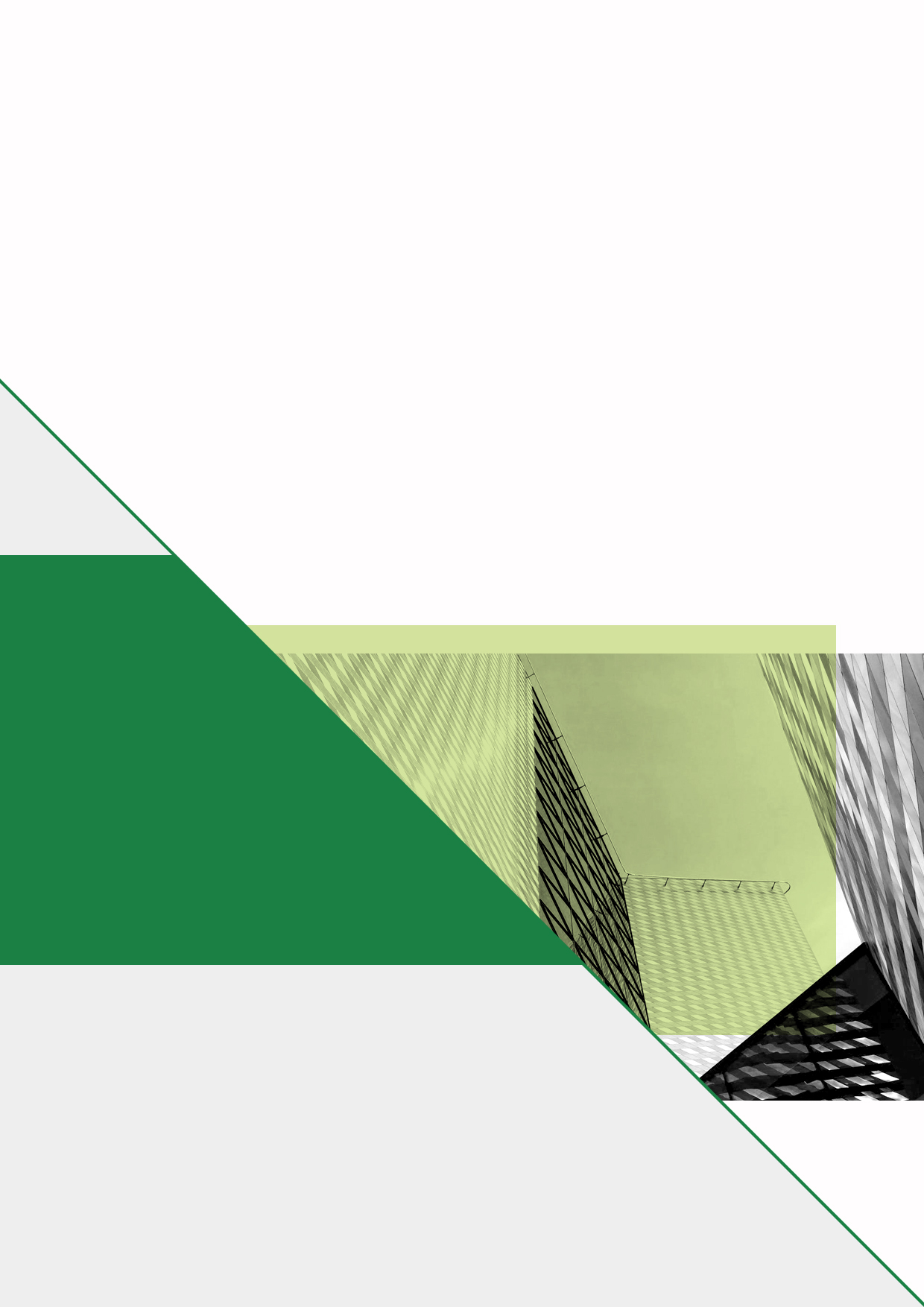 新闻消息李克强主持召开国务院常务会议 要求确保物价稳定 抓实粮食生产 国务院总理李克强5月11日主持召开国务院常务会议，要求财政货币政策以就业优先为导向，稳住经济大盘。会议指出，受新一轮疫情、国际局势变化的超预期影响，4月份经济新的下行压力进一步加大。要贯彻党中央、国务院部署，坚定信心，正视困难和挑战，着力稳住经济大盘，为统筹做好各项工作提供基础，以实际行动迎接党的二十大胜利召开。要确保物价稳定。我国基本民生需求品供应是充裕的，但不可掉以轻心。要抓实粮食生产，确保粮食产量和供应稳定，夯实稳物价基础。在做好疫情防控同时进一步畅通物流特别是重点地区物流，维护产业链供应链稳定。李克强对全国“三夏”生产工作推进电视电话会议作出重要批示 全国“三夏”生产工作推进电视电话会议5月26日在京召开。中共中央政治局常委、国务院总理李克强作出重要批示。批示指出：民以食为天。夏粮是全年粮食生产的第一季，实现夏粮丰收对于完成全年粮食生产目标、稳定物价、做好高效统筹疫情防控和经济社会发展工作都具有重要意义。当前，“三夏”工作正在全国逐步展开，夏收是当前“三农”工作最重要的任务之一，刻不容缓。要以习近平新时代中国特色社会主义思想为指导，按照党中央、国务院决策部署，切实做好夏收工作，保障人员和机具畅通无阻、农资运输配送高效有序，各地不得以任何名义违规私设关卡，影响夏收。农业农村部要牵头成立工作专班，密切跟踪机收队伍行程，加强组织调度和装备、油料保障等，开通农机绿色通道，设立跨区机收接待服务站，全力保障跨区机收作业有序进行。地方各级政府要切实负起责任，及时研究解决影响“三夏”工作的困难和问题，确保不误农时、颗粒归仓。对因工作不力影响夏收和夏粮生产的，要严肃追责。胡春华在黑龙江督导扩种大豆工作中共中央政治局委员、国务院副总理胡春华5日至6日在黑龙江省黑河市实地督导扩种大豆工作。他强调，要认真贯彻落实习近平总书记关于提高大豆油料生产的重要指示精神，坚决采取多种措施增加大豆生产，确保完成扩种目标任务，切实提高自给保障能力。胡春华指出，黑龙江等东北地区大豆面积和产量占全国的六成左右，对实现扩种大豆目标任务至关重要。要充分发挥自身优势，加快恢复和增加大豆播种面积，努力为全国扩种大豆作出更大贡献。要统筹用好粮食生产扶持政策，加大耕地轮作补贴和产油大县奖励力度，切实调动农民和主产区扩种大豆积极性。要积极抢抓农时，加大对春播的组织动员力度，加强农资供应保障和农机调配，精准有效做好农业技术指导和社会化服务，确保按时完成春播任务。胡春华在河南督导夏收等“三夏”生产工作中共中央政治局委员、国务院副总理胡春华27日至28日在河南省实地督导小麦夏收等“三夏”生产工作。他强调，要深入贯彻习近平总书记关于保障国家粮食安全系列重要指示精神，抓紧抓好“三夏”生产，确保夏粮丰收到手、秋粮播足管好，努力实现全年粮食稳产增产目标任务。胡春华指出，在各方共同努力下，有效克服了去年异常秋汛和农资价格上涨等不利影响，当前小麦长势好于预期。务必要把握来之不易的好形势，加快抢收，努力做到颗粒归仓。要切实加强机收组织服务，开通农机绿色通道，对跨区机收作业人员实现优先检测、优先放行，保障相关人员和机械畅通无阻。要设立机收服务站，开通值班服务热线，及时协调解决影响夏收的困难问题。要根据农户需求，及时组织开展代收等应急服务，避免出现漏收现象。要做好机收减损和收后烘干仓储等工作，强化各环节粮食节约减损。要扎实推进夏季粮油收储，做好政策性收购准备，推动市场化收购，做到优粮优价，让种粮农民得到更多实惠。胡春华强调，“三夏”生产在全年粮食生产中具有承前启后作用，要不误农时抓好夏播，确保全年粮食播种面积只增不减。要加强夏季田间管理，落实好各项增产技术措施，有效防范应对各类气象灾害和病虫害，为秋粮丰收打牢基础。楼阳生：加强麦田后期管理 确保颗粒归仓 丰产丰收5月23日至24日，省委书记楼阳生到新乡调研。楼阳生来到延津县小渭村高标准农田，俯身察看小麦长势，询问亩穗数、穗粒数、千粒重和“三夏”期间疫情防控措施等，指出要密切关注天气变化，加强麦田后期管理，提前做好应急预案，确保颗粒归仓、丰产丰收。在中原农谷（展示中心），楼阳生听取整体规划、发展思路、配套建设等情况汇报，指出要聚焦种业种质种苗种群，整合优质科研资源，围绕粮油畜、花果蔬等领域，加大种业关键技术和重点品种研发力度，为打好种业翻身仗贡献河南力量。听取神农种业实验室建设进展汇报后，楼阳生强调，要加大引的力度、聚的合力，协同发挥高校、科研院所优势，多出一流创新成果，努力打造种业创新高地。在中国农业科学院农田灌溉研究所，楼阳生了解智慧灌溉技术创新、装备制造、合作模式等，指出良种还需有良法，要推广应用智慧灌溉技术、装备、模式，提高农业用水节约集约化水平，实现节水节肥、省力省工、增产增收。调研中，楼阳生到河南科技学院省杂交小麦工程技术研究中心，询问小麦品种培育、推广种植、学科建设等，强调要积极对接神农种业实验室建设，推进科研教学一体，融合贯通技术创新、人才培养，为实现种业科技自立自强发挥重要作用。市场分析小  麦 市场行情概述5月小麦市场进入迎新季。与往年不同，陈麦价格受市场供需偏紧以及粉企补库进度因疫情防控延长等影响继续保持强势，今年小麦市场新陈接轨是以新麦高开接轨陈麦而展开。监测显示，5月下旬，华北粉企新麦收购价持续走高，局部价格一度超越3300元/吨。不过随着三夏工作全面展开，新麦上市量增加，各级储备轮换放价开启收购，新麦价格快速回落，到月末已稳定在2900-3000元/吨。小麦市场信息1、中央气象台农业气象监测显示，5月，北方冬麦区气温整体正常或略偏低，降水正常或偏多，利于麦田增墒，利于冬小麦充分灌浆和产量形成。特别是5月中旬北方冬麦区的降水过程利于补充土壤水分，河北南部、河南西部以及山西、陕西等地麦区土壤墒情得以改善，对冬小麦灌浆和产量形成有利。5月末，三夏工作全面展开，中央气象台预计6月上旬北方大部以晴好天气为主，利于冬小麦灌浆及成熟收晒，但在黄淮北部和华北南部需加强防范干热风天气对灌浆的不利影响。2、5月29日中央电视台新闻联播报道：截至29日，全国冬小麦日机收面积连续三天超过500万亩，夏粮主产区河南、安徽进入集中收获期，标志着夏粮大面积收割全面展开。据悉，今年我国冬小麦面积超过3.3亿亩，目前多个夏粮主产区呈现丰收和增产趋势。农业农村部最新小麦机收进度显示，全国已收获冬小麦面积近3800万亩，其中四川麦收进入尾声，湖北进度过八成，河南、安徽进度过一成，江苏、陕西、山西等省陆续开镰。3、今年夏粮小麦丰收在望。去年受罕见秋汛影响，我国北方多地冬小麦播种推迟，但在政府、农民、农业专家等多方努力下，全国冬小麦种植面积整体稳定在3.36亿亩，这奠定了小麦丰收的面积基础。另外，晚播对小麦生产不利影响也由于小麦生长季内气候、土壤整体适宜且无灾害性天气大面积发生被修正，加之中央及地方财政积极补贴小麦弱苗转壮，以及众多农业专家全程跟踪指导小麦生产，小麦生长整体好于预期，这奠定了小麦丰收的生长基础。目前，三夏工作已从南向北全面展开，近期北方麦区天气以晴好为主，整体利于夏粮收获，这又为小麦丰收奠定了收割基础。截至目前，从已收获的南部小麦品质看，新麦质量要好于去年。4、5月中旬后，湖北产区新麦零星上市，开秤价格在2700-2800元/吨之间。贸易商、面粉企业积极参与收购，新麦价格呈高开高走之势。监测显示，河北、山东部分大型粉企收购价一度接近3300元/吨。但随着新麦大面积收割，上市量增加，收购主体购销心态逐渐理性，风险意识增强，新麦价格随之快速回落。到月末，随着各级储备开启轮入收购，新麦价格波动回稳。与往年同期不同，今年陈麦价格始终保持坚挺，用粮企业对优质陈麦的追求支撑其价格并未随着新麦上市而呈现回落行情。监测显示，5月国内小麦市场价格因区域供给不平衡而互有涨跌。截至5月31日，河北石家庄普通小麦进厂价为3250元/吨，较月初下跌100元/吨；山东济南为3240元/吨，较月初下跌90元/吨；河南郑州为3250元/吨，较月初上涨30元/吨；安阳为3200元/吨，较月初上涨40元/吨；商丘为3220元/吨，较月初上涨60元/吨；江苏徐州为3240元/吨，较月初下跌70元/吨；安徽宿州为3220元/吨，较月初下跌120元/吨。5、5月以来，面粉市场消费因气温升高、疫情防控等影响整体偏弱，但较高的生产成本对面粉价格形成支撑。监测显示，截至5月31日，河北石家庄粉厂面粉出厂价为3580元/吨，与月初持平；山东济南为3620元/吨，较月初上涨20元/吨；河南郑州为3760元/吨，较月初上涨130元/吨；安阳为3460元/吨，较月初下跌40元/吨；商丘为3320元/吨，较月初下跌180元/吨；江苏徐州为3680元/吨，较月初上涨40元/吨；安徽宿州为3660元/吨，较月初上涨40元/吨。6、受国内生猪养殖处于去产能化阶段等影响，近来饲料产量继续下跌。据中国饲料工业协会数据显示，4月份全国工业饲料总产量2249万吨，环比下降3.7%，同比下降10.8%。饲料产量下降制约麸皮需求，下游经销商继续减少采购，麸皮价格明显下滑。监测显示，截至5月31日，河北石家庄麸皮出厂价为2020元/吨，较月初下跌220元/吨；山东济南为2060元/吨，较月初下跌220元/吨；河南郑州为2230元/吨，较月初下跌80元/吨；安阳为2120元/吨，较月初下跌150元/吨；商丘为2600元/吨，较月初上涨100元/吨；江苏徐州为2100元/吨，较月初下跌290元/吨；安徽宿州为2210元/吨，较月初下跌300元/吨。后市预测夏粮收购全面启动，市场聚焦新麦产量、质量。以目前情况看，预计主产区小麦产量总体将保持稳定，随着收割工作从南到北陆续推进，新麦上市量逐渐增加，收购市场仍处于主流价格形成阶段，并在购销心态博弈下呈现阶段性波动态势。其中，随着储备轮换开始收购，新麦市场短期仍将围绕收储规模大、资金充裕的各级轮换价格波动。后期需继续关注各级储备小麦轮换节奏及价格变化，收割期、收购期天气情况等。稻  谷 市场行情综述5月以来，随着气温升高，加之部分地区疫情防控压力仍较大，大米市场季节性消费淡季表现更加明显，米厂收购加工意愿不强，稻谷市场购销维持清淡格局。虽然5月份政策性稻谷拍卖减量投放，但并没有利多稻谷价格，市场总体仍平稳运行。据监测，截至5月末，河南信阳地区普通中晚籼稻收购价2540元/吨，江西南昌2600元/吨，均与上月末持平；黑龙江建三江地区普通粳稻收购价2680元/吨，上涨30元/吨；江苏新沂2860元/吨，保持稳定。市场供需情况进入5月，尽管国家政策性稻谷拍卖减量降价，加之产区基层余粮进一步减少，局部稻谷价格特别是东北粳稻阶段性小幅走高，但因进入夏季，大米市场终端需求疲软，加之疫情防控下餐饮业、学校食堂集团性消费受到一定影响，大米价格总体偏弱运行，这使得米厂开机率维持偏低水平，且大多维持以销定产策略。据监测，截至5月末，黑龙江东部地区标一粳米出厂价3620元/吨，上涨60元/吨；广州市场中晚籼米批发价4340元/吨，与上月末持平；河南信阳地区标一中晚籼米出厂价3680元/吨，下跌100元/吨。政策性稻谷拍卖情况根据国家粮食交易中心公告，5月10日起，全国政策性稻谷拍卖减量投放，且拍卖底价大多下调。从成交情况看，因下游消费低迷，在5月10日成交率增至6.89%后，随着拍卖的持续进行，成交持续下滑，但因产区基层粮源有限、拍卖底价下调，总体成交较上月有所好转。据统计，5月全国政策性稻谷拍卖共投放362.4万吨，实际成交16.8万吨，总成交率4.64%，较上月提高3.06个百分点。其中，河南市场共投放52万吨，实际成交0.16万吨。稻米进出口情况5月以来，部分国家采购需求增加，国际市场大米价格震荡偏强运行。截至5月末，越南破碎率5%大米FOB报价420美元/吨，较上月末上涨5美元/吨；测算到中国口岸完税后总成本约3268元/吨，较上月末上涨93元/吨，相比国内米价仍有较明显价格优势。据媒体日前报道，泰国正在与越南就提高大米出口价格的协议进行谈判，目标是提高大米价格、增加农民收入以及增强全球市场的议价能力，这或将对后期国际米价形成支撑。据海关发布数据，2022年4月，我国共进口稻谷和大米60万吨，同比增28.7%；1-4月累计进口稻米226万吨，同比增17.6%。稻谷生产情况根据农业农村部农情调度，截至5月末，主产区春耕春播基本结束，早稻面积同比稳中略增，中稻预计与上年变化不大。目前双季早稻已进入分蘖期、部分进入拔节期，一季稻大多处于三叶期至返青分蘖期、东北部分地区还在移栽。从气象条件看，5月中旬以来南方地区出现两次较明显降温过程，不利于早稻分蘖生长和幼穗分化、拔节，部分地区早稻生育期推迟、长势偏弱，也增大了病虫害发生风险。预计6月上旬降水持续偏多，对南方早稻健壮生长、西南地区一季稻返青分蘖及在地作物生长发育不利。后市预测后期看，随着气温进一步升高、各类院校陆续放假，大米消费将进一步转弱，但随着疫情防控逐渐缓解、复工复产节奏加快，也有利于终端需求恢复，总体看预计大米市场需求仍保持偏弱格局；同时，稻谷市场尽管产区余粮进一步减少，但政策性稻谷拍卖持续，加之各级储备轮换陈稻陆续出库，供应层面仍保持充足。玉  米 市场行情概述5月份以来，国内玉米市场现货价格高位稳中窄幅波动，区域性行情表现仍较明显。随着春播逐渐结束、夏收陆续展开，产区售粮阶段性增多，加之多元替代增加，市场供应充足；饲料、深加工需求趋于回暖，但终端消费仍受到一定抑制，对原料市场的有效带动作用不足。截至5月末，河南焦作深加工企业玉米收购价2900元/吨，较上月末上涨10元/吨；驻马店2830元/吨，下跌20元/吨；平顶山汝州2740元/吨，保持稳定；山东寿光2860元/吨，上涨6元/吨；河北秦皇岛2870元/吨，上涨70元/吨。另外，锦州港主流收购价2790-2830元/吨，下跌10元/吨；蛇口港二等玉米报价2920-2940元/吨，基本持平。市场购销情况随着2021年产秋粮旺季收购工作结束，产区农户手中余粮基本见底，玉米市场流通粮源转向贸易存量为主，后期产区供应预期偏紧。其中，东北多地余粮见底，部分区域少量自然干玉米留存，持粮主体普遍挺价；华北黄淮地区小麦上市增量，腾库行为增加，企业厂门到货宽裕，收购价格涨少跌多。据国家粮食和物资储备局数据，截至4月30日，主产区各类粮食企业累计收购玉米11656万吨，同比增加1953万吨。市场供应情况5月以来，国内玉米市场多元供应格局表现明显，其中，超期储存稻谷定向销售重启、增大饲料粮供给，产区新麦陆续收获、饲料企业替代性采购增加，进口谷物有增有减、但总体数量仍较多。据海关数据统计，4月我国共进口玉米221万吨，同比增19.4%，平均价2068元/吨；1-4月累计进口玉米931万吨，同比增8.5%，平均价2054元/吨。虽然国际玉米价格总体持续走高，但相对国内仍有价格优势，进口仍保持较大规模。另外，从春耕春播看，5月下旬产区春播基本结束，在大力实施大豆和油料产能提升工程，扩大东北产区大豆面积，并在黄淮海、西北、西南地区推广玉米大豆带状复合种植等政策导向下，预计今年国内玉米种植面积将稳中略降。农业农村部市场预警专家委员会5月供需报告预测，2022/23年度我国玉米种植面积6.38亿亩，较上年度减少1200万亩，降幅1.8%。但因春播期间大部分产区土壤墒情较适宜，加上优良品种和先进适用技术推广应用，以及农田基础设施条件改善等因素，预计玉米单产每亩427.30公斤，较上年度增长1.9%；总产量2.73亿吨，与上年度基本持平。市场需求情况5月以来，受疫情防控形势继续好转、下游补库需求增多，带动深加工企业开机率低位回升，产品价格也随着玉米价格上涨而略有反弹。但因终端消费仍较疲弱，有机构调研，5月中旬起深加工企业平均开机率恢复至五成以上后进一步提升速度减缓。饲料养殖方面，养殖端看涨惜售心态仍较浓厚，屠宰企业被动提价收购，加之冻肉收储继续进行等，带动生猪价格继续走高，目前生猪养殖已基本实现盈亏平衡。另外，随着能繁母猪存栏量持续回调，目前处于产能调控的绿色合理区域，以及4月份生猪存栏量出现近两年来首次同比下降，预示着国内生猪养殖去产能化接近尾声，后期生猪价格有望继续向好。据中国饲料工业协会发布数据，2022年4月，猪饲料产量963万吨，环比下降4.7%，同比下降15.2%。同时，4月份饲料企业生产的配合饲料中玉米用量占比为40.8%，同比增长0.7个百分点。后市预测后期看，短期内国内玉米市场利空表现仍偏强，但受贸易存粮成本支撑，以及玉米市场供应将进入传统青黄不接时期，价格下跌空间同样有限，预计现货市场仍将呈现阶段性震荡走势。聚焦热点粮食丰收有基础有信心习近平总书记强调：“粮食安全是‘国之大者’。”“保障好初级产品供给是一个重大战略性问题，中国人的饭碗任何时候都要牢牢端在自己手中，饭碗主要装中国粮。”今年以来，各地区各部门高效统筹疫情防控和春季农业生产，抢农时、抓田管、促春耕，落实落细各项粮食稳产措施，春播工作进展顺利，夏粮丰收基础不断夯实，粮食生产形势持续转好，“三夏”工作正在全国逐步展开。习近平总书记强调：“要牢牢把住粮食安全主动权，粮食生产年年要抓紧。”今年以来，各地区各部门采取更大力度、超常规举措，扎实推进粮食生产。据农业农村部相关数据显示：今年春播粮食面积9.4亿亩左右，比上年略有增加；截至5月25日，全国春播粮食过九成，进度同比略快。吉林省东丰县东丰镇横道村田间，插秧机来回穿梭，村民王海波边忙活边说：“机器插秧，省工省力效率高。”湖北省秭归县沙镇溪镇长春村，村民们正在插栽中稻，种粮大户梅朝辉说：“政策实惠，灌溉方便，今年继续种高山冷水稻。”广袤田野，农机纵横驰骋，农民辛勤耕耘，粮食生产形势持续转好，为完成全年粮食生产目标奠定良好基础。强政策，抓田管，夯实粮食丰收基础习近平总书记强调：“越是面对风险挑战，越要稳住农业，越要确保粮食和重要副食品安全。”今年以来，面对冬小麦晚播、农资价格上涨、国内疫情散发等因素影响，各地区各部门加大强农惠农富农力度，落实落细各项粮食稳产措施，牢牢守住保障国家粮食安全这条底线。——政策给力，稳住种粮预期。“种地有补贴，价格走势好，种双季稻的劲头更足了。”江西省安福县洋溪镇塘里村种粮大户肖泉说。政策稳预期、强信心。中央财政在对实际种粮农民发放一次性补贴200亿元的基础上，近日再次下达100亿元一次性农资补贴。今年，国家继续在部分主产区实行小麦和稻谷最低收购价政策，小麦、早籼稻、中晚籼稻、粳稻最低收购价格水平全面提高。——田管有力，稳住粮食生产。“玉米不减产，多收一季豆。”山东省东营市东营区牛庄镇金丰农场负责人庞增华，今年决定发展大豆玉米带状复合种植，“专用播种机成了好帮手，种子肥料一起下地，一天作业面积260多亩。”今年山东省开展“攻坚克难夺夏粮丰收”“科技壮苗”等行动，6.8万家粮食种植合作社、近18万个家庭农场带动新技术推广应用。江西省出台政策支持集中育秧，提高农户种植双季稻和“稻稻油”的积极性，目前新建水稻机械化育秧中心163个。——服务到位，确保农业生产顺利开展。河南省开设农机转运绿色通道，对转运农机的车辆和自走式农机实行优先查验、优先放行。黑龙江省采取精准防控、分类管理等手段，最大限度减少疫情防控对春耕生产的影响，做到歇人不歇机，全力抢播快种。各地区各部门科学做好组织引导，保障外出农民回乡务农、农资入店进村、农机通行、农技人员下沉服务，确保不误农时、应种尽种。稳面积，稳产能，为粮食丰收保驾护航习近平总书记强调：“农田就是农田，农田必须是良田。”“让农民掌握先进农业技术，用最好的技术种出最好的粮食。”粮食安全的根基是能力安全。今年下达中央补助资金近1096亿元，继续支持各地加强高标准农田建设。各地区各部门抓好耕地保护和地力提升，强化科技支撑，为粮食丰收保驾护航。——坚持“藏粮于地”，更多农田变良田。“高标准农田旱能浇、涝能排，小麦丰收稳稳的。”河南省渑池县天池镇东杨村党支部书记古保民算起增收账：小麦加玉米，一年两季，每亩能赚2000多元。耕地提质量，种粮增底气。江苏省严格落实耕地保护制度，已建成高标准农田4600万亩，中高等级耕地占比达83%。山西省提出永久基本农田重点用于粮食特别是口粮生产，高标准农田原则上全部用于粮食生产……到今年年底，我国将确保全国累计建成10亿亩旱涝保收、高产稳产的高标准农田，保障粮食产能在1万亿斤以上。“十四五”期间，以粮食生产功能区和重要农产品生产保护区为重点，建设国家粮食安全产业带，实施高标准农田建设工程，到2025年累计建成10.75亿亩高标准农田。——坚持“藏粮于技”，粮食生产节本增效。“施用有机肥，促进微生物繁殖，黑土地又肥又松，水稻秧苗整齐，科技种田深入人心。”黑龙江北大荒前哨农场螯蟹稻养示范户苏艳玲说。一排排自动化温室整齐排列，玉米长势良好。“我们正在研发的玉米新品系，抗除草剂、抗虫效果好。”先正达集团中国杨凌技术中心团队负责人吴纯仁介绍。截至目前，我国主要农作物良种基本实现全覆盖，良种在农业增产中的贡献率超过45%，农作物耕种收综合机械化率超过72%，保障粮食安全的底气越来越足。提品质，优供给，绿色成为粮食生产主旋律习近平总书记强调：“要在确保国家粮食安全基础上，着力优化产业产品结构”。今年以来，各地区各部门盯着市场调结构、调品种，不断释放农业发展新动能。农业农村部提出，今年确保粮食播种面积稳定在17.6亿亩，大豆油料面积要恢复增加。——调好品种，实打实地调整结构。四川省旺苍县白水镇光明村种粮大户苟天明，今年全部种上了大豆，“专家在线指导，政府提供补贴，咱种豆底气足。”今年以来，各地将扩种大豆任务分解到市县、落到具体的田头地块。政策支持大豆玉米带状复合种植，今年在西北、黄淮海、西南和长江中下游地区新增1500万亩以上。——调顺方式，绿色生产加快发展。“一水两用，清水养鱼，鱼吃稻虫，鱼粪肥田，稻香鱼、有机稻都能卖上好价钱。”江西省安福县新通养殖家庭农场负责人刘新益说，“我拿到了有机产品认证，每亩收益3500多元。”安福县今年绿色水稻种植面积将突破17万亩。一项项绿色生产技术落进田野。目前，我国化肥和农药使用量连续5年负增长，三大粮食作物化肥农药利用率超过40%，主要农作物病虫害绿色防控覆盖率达到46%。“十四五”期间新增高效节水灌溉面积6000万亩。——调优品质，绿色农产品越来越多。整地、翻耕、起垄，农机驰骋。“趁着天气好、墒情足，赶紧种上良种玉米。”山东省平度市明村镇小张戈庄村种植大户陶兴亮忙得起劲，“用上水肥一体化技术，1人能管100多亩地，一茬庄稼少用40斤化肥，产量稳定在1500多斤。”在中央财政支持下，农业农村部继续实施绿色高质高效行动，选取300多个重点县，集成推广高产高效、资源节约、生态环保的技术模式，增加绿色优质农产品供给。今年一季度，全国农产品质量安全例行监测合格率稳定在97.5%以上，绿色、有机和地理标志产品数量累计达到6.2万个。当前，“三夏”工作正在全国逐步展开。饭碗一起端，责任一起扛，一定能完成全年粮食生产目标任务，为应对各种风险挑战赢得主动。政策法规国家粮食和物资储备局办公室关于做好2022年粮油收购监督检查工作的通知国粮办执法〔2022〕144号各省、自治区、直辖市及新疆生产建设兵团粮食和物资储备局（粮食局），中国储备粮管理集团有限公司、中粮集团有限公司、中国供销集团有限公司、中国中化控股有限责任公司、北大荒农垦集团有限公司，各垂直管理局：为认真贯彻落实国家有关部门《关于印发小麦和稻谷最低收购价执行预案的通知》（国粮发〔2018〕99号）、《关于切实做好2022年夏季粮油收购工作的通知》（国粮粮〔2022〕93号）等文件精神，严格落实国家粮食收储政策，切实保护种粮农民利益，确保收购工作顺利进行，现就做好2022年粮油收购监督检查工作有关事项通知如下：一、检查对象辖区内从事粮油收购活动的各类主体（含确定政策性收储库点的管理单位、粮食企业和库点）。其中，政策性粮食委托收储库点和租赁库点为重点检查对象。二、检查内容各地各单位要在当地党委、政府的领导下，做到早准备、早部署、早落实，结合正在开展的粮食购销领域专项整治，认真分析研判风险隐患，分清压实各方责任，突出抓好政策性收储和市场化收购两个市场的监督检查，切实保障种粮农民利益。（一）加强对政策性粮食收购的监督检查。积极适应收购市场的新形势新变化，强化对最低收购价粮食收购各环节，特别是定点、收购验收环节的监督检查。1.定点环节。重点检查在政策性粮食收购定点过程中，是否存在违反程序、审核不严、弄虚作假等不符合定点要求的行为，排查定点企业是否存在不良信用记录、财务资金状态等，防范违规挂靠等导致管理失控危及政策性粮食安全等问题发生。排查国家政策性粮食收储库点确定流程是否合理合规，是否存在违规租仓或委托储粮、启用未经报批和现场审核的仓房、启用存在安全隐患或已有涉粮案件的企业仓房储粮等违规行为。2.收购环节。一是检查空仓验收制度执行情况。排查是否按规定对拟定收储企业库存粮食进行登记，是否锁定已验收的空仓仓号，相关影像资料留存是否完整。二是检查收购入库流程和业务管理情况。排查收购业务流程是否规范，是否严格执行粮食收购入库质量安全检验制度以及国家相关质量和食品安全标准，是否严格执行国家增扣量规定，是否存在“以次充好”“先收后转”“转圈粮”“以陈顶新”“掺杂使假”“拒收合格粮食”等违法违规行为。三是核查收购资金和利息费用补贴拨付结算情况。是否存在区域性“卖粮难”风险，是否存在克扣补贴、“打白条”或拖欠农民售粮款等违法违规行为。四是检查收购业务公平公正公开和留痕情况。是否规范使用政策性粮食收储“一卡通”系统，粮食出库凭证、影像资料、车辆出入库记录等资料是否妥善保管，是否价格上墙、标准上榜、样品上台；收购定等定质、扣水扣杂标准是否公开，质量检验相关仪器设备是否按规定检定校验。五是切实加强粮食入库验收环节的监督检查。重点检查是否存在入库验收走过场、虚假验收现象，是否对发现的质量不达标、食品安全指标不合格的入库粮食及时退出政策性收购并妥善处置，是否建立规范严格的数量、质量管理档案，是否对验收发现的通过填埋杂质等外来物质方式充抵库存行为进行严肃处理。（二）加强对市场化粮油收购的监督检查。加大对粮油收购市场秩序的监督检查力度，监督指导粮油收储企业严格遵守“五要五不准”收购守则，核查粮食收储企业是否按《粮食流通管理条例》相关规定备案，是否在收购场所显著位置公布收购品种、质量要求、量（价）折扣规则、12325全国粮食和物资储备监管热线（以下简称“12325监管热线”）等相关信息；重点加强粮油收购活动现场监督检查，排查是否存在不及时支付售粮款、坑农害农等行为。有关中央粮食企业是否督促直属企业及其租仓储粮点、委托收储库点严格落实国家粮油收购政策，采取切实措施，严格规范粮油收购、资金结算工作流程，防止发生任何形式的“打白条”等拖欠农民售粮款的违规违法行为。加强执法检查跨部门协同配合，建立完善联合执法机制，密切配合有关部门严厉打击压级压价、囤积居奇、哄抬物价等价格违法行为，营造诚信经营、公平交易的市场环境。统筹推进粮油收购和疫情防控，强化为农服务意识，满足售粮农民需要，让农民交“明白粮”“放心粮”“舒心粮”。三、工作要求（一）高度重视，周密组织。各地各单位要认真落实习近平总书记和其他中央领导同志关于粮食购销监管的重要指示批示精神，严格落实党中央、国务院关于统筹疫情防控和经济社会发展的部署要求，千方百计做好疫情防控常态化形势下的粮食收购工作。充分认识强化粮油收购市场监管、保障收购工作有序开展，对于贯彻落实国家粮食安全战略、保障粮食市场稳定、保护种粮农民利益的重要性。科学研判和准确把握收购形势，周密制定方案，细化对策措施，严密组织实施，把做好2022年粮油收购监督检查工作作为重要任务抓实抓细抓好，着力增强监督检查工作的针对性和实效性。（二）压实责任，严格履职。各地要按照粮食安全实行党政同责的要求，严格执行《关于进一步强化国家政策性粮食日常管理和依法监管有关问题的通知》（国粮执法〔2021〕85号）等粮食收储政策规定，切实规范粮食收储企业的收购行为，夯实收购企业的管理责任。严格落实中储粮集团公司政策性粮食收购政策执行主体责任，确保国家政策落实到位、规范执行。严格落实地方政府及粮食和储备部门属地监管责任，切实加强粮食收购过程中食品安全和安全生产的属地管理。各地粮食和储备部门要加大对收购期间违法违规行为的查处力度，对违反《粮食流通管理条例》，损害国家利益、坑害种粮农民利益的行为一律严肃查处，对涉嫌违纪违法的，按照有关规定及时移送纪检监察机关和司法机关处理，始终保持对涉粮违规违法行为的高压态势，释放“零容忍”“强监管”鲜明信号，确保粮食收购市场平稳有序。（三）加强宣传，营造氛围。要通过主流新闻媒体，积极宣传收购政策，并做好有关政策解读，引导企业遵规守纪和种粮农民运用法律手段维护自身权益。向广大售粮农民、用粮企业、行业职工宣传普及12325监管热线，及时受理群众举报投诉；对12325监管热线转办和本级接收的违法违规问题线索，要立即组织精干力量进行核查处理。高度关注社会舆情，及时回应社会关切，为收购工作创造良好舆论环境。各省级粮食和储备部门要在夏季粮油收购和秋粮收购结束后15日内，将落实本通知要求的情况书面报送国家粮食和物资储备局执法督查局。国家粮食和物资储备局办公室                                                    2022年5月25日